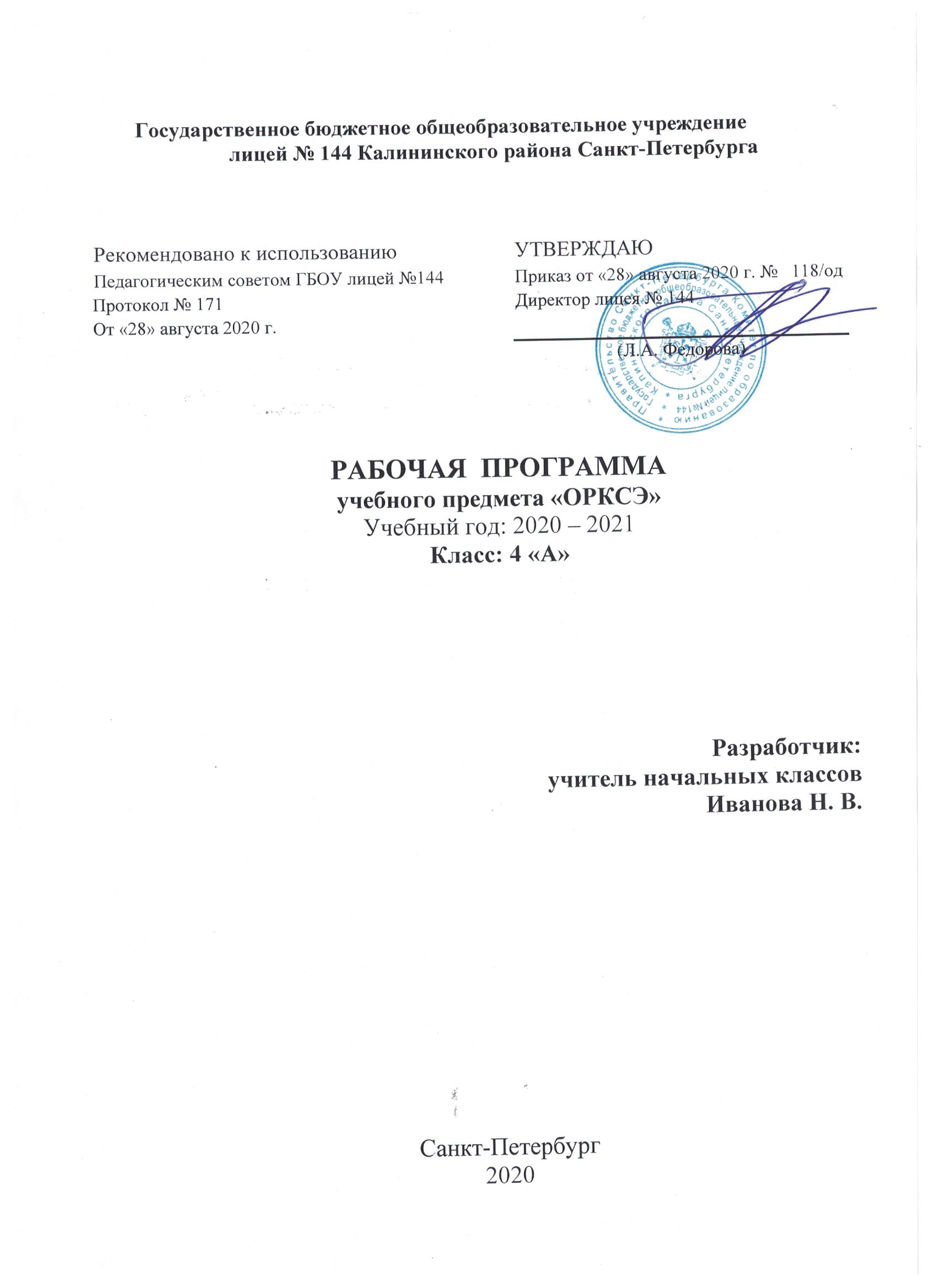 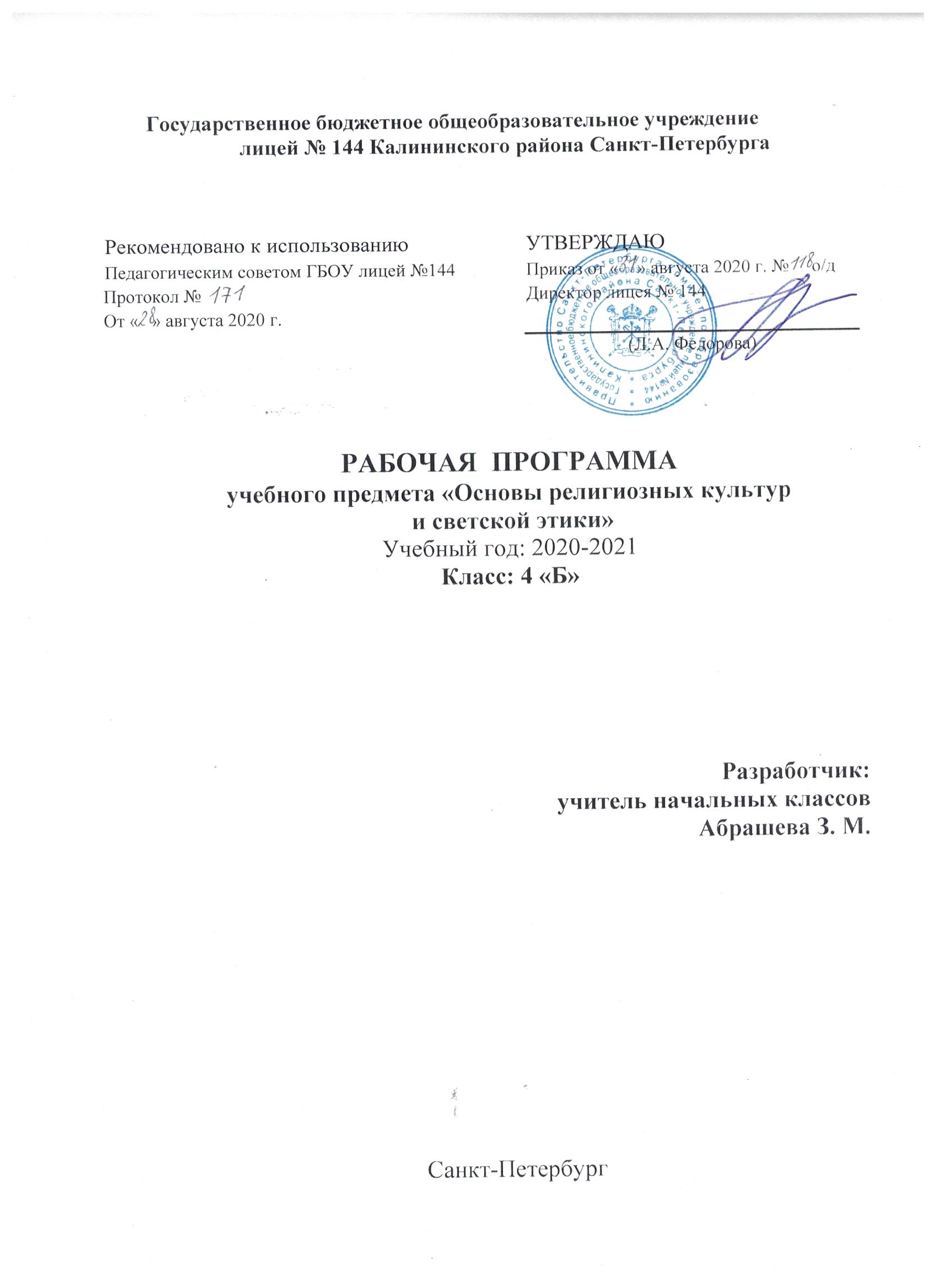 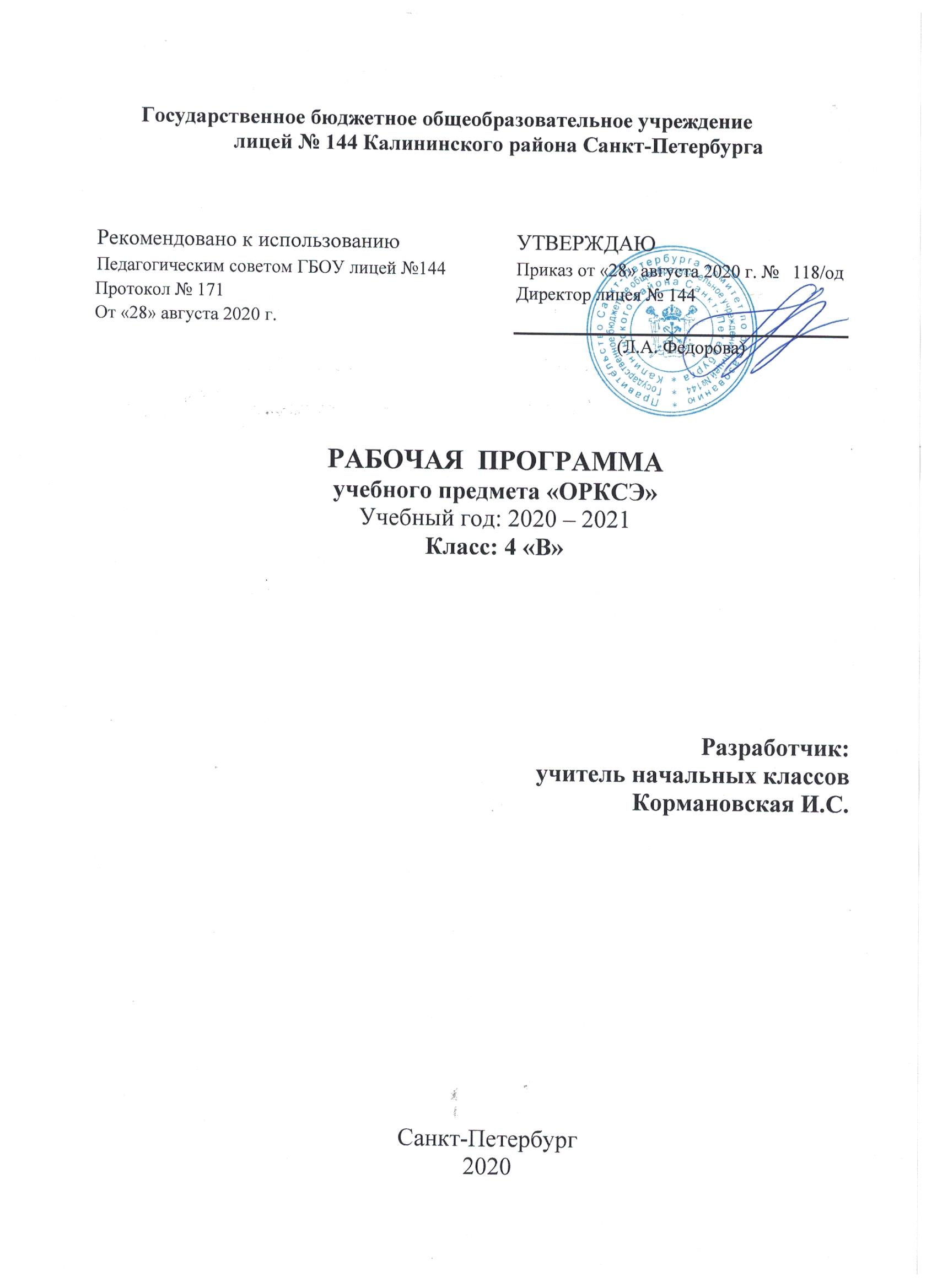 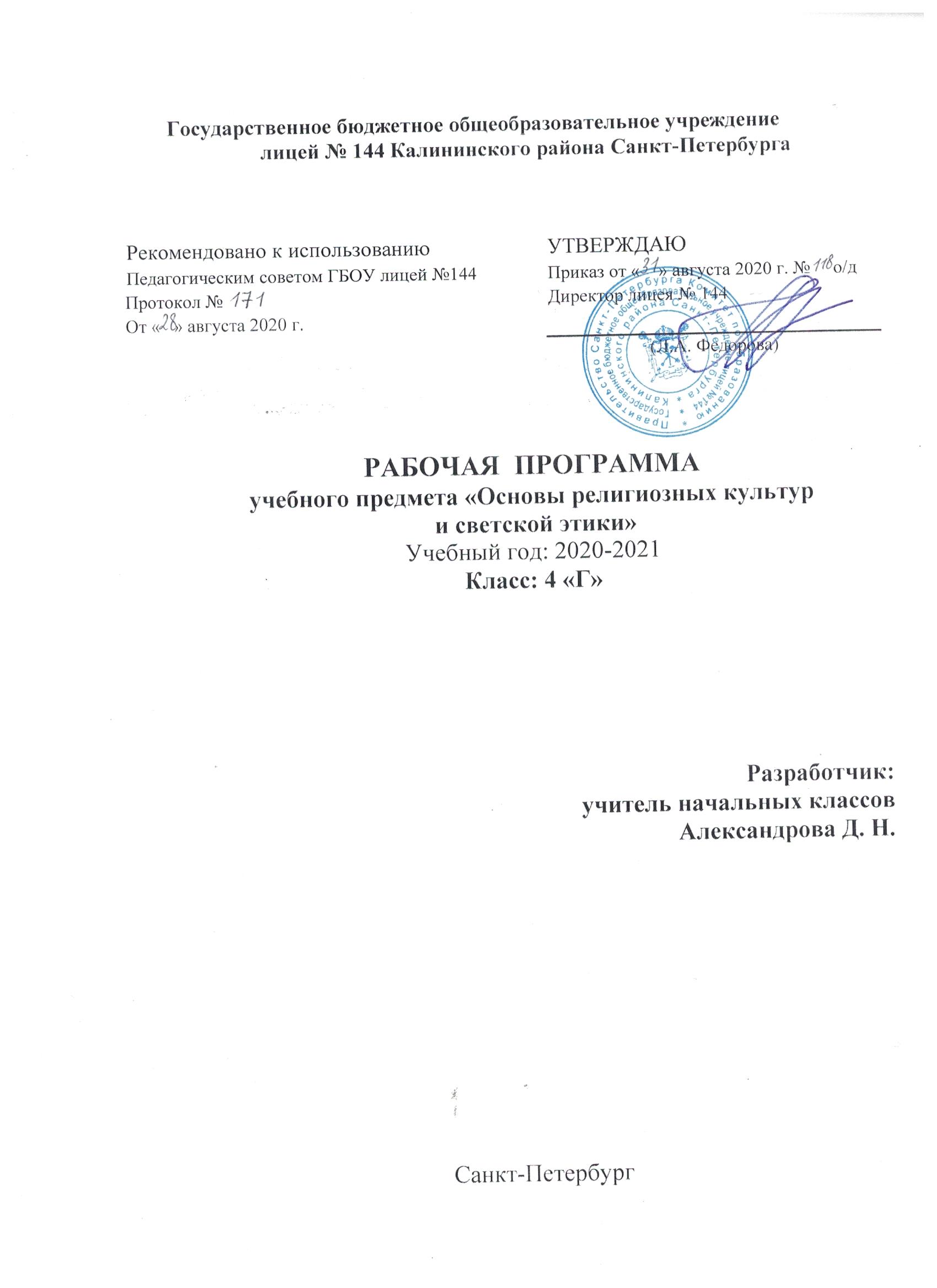 РАБОЧАЯ ПРОГРАММАкурса «Основы религиозных культур и светской этики. Основы светской этики»4 класс	Программа курса «Основы религиозных культур и светской этики. Основы светской этики» для   4 класса составлена в соответствии с требованиями ФГОС начального и основного общего образования и обеспечена учебно-методическим комплектом авторов Р.Н. Бунеева, Д.Д. Данилова, И.И. Кремлевой.Пояснительная запискаВажнейшие задачи образования в начальной школе (формирование предметных и универсальных способов действий, обеспечивающих возможность продолжения образования в основной школе; воспитание умения учиться – способности к самоорганизации для решения учебных задач; индивидуальный прогресс в основных сферах личностного развития – эмоциональной, познавательной, саморегуляции) реализуются в процессе обучения всем предметам. Однако каждый из них имеет свою специфику.	Изучение курса «Основы религиозных культур и светской этики. Основы светской этики» направлено на достижение следующих целей: развитие представлений о значении нравственных норм и ценностей для достойной жизни личности, семьи и общества; формирование готовности к нравственному самосовершенствованию, духовному саморазвитию; знакомство с основными нормами светской и религиозной морали, понимание их значения в выстраивании конструктивных отношений в семье и обществе; формирование первоначальных представлений о светской этике, о традиционных религиях, их роли в культуре, истории и современности России, об исторической роли традиционных религий в становлении российской государственности; осознание ценности человеческой жизни; воспитание нравственности, основанной на свободе совести и вероисповедания, духовных традициях народов России; становление внутренней установки личности поступать согласно своей совести.	Этот курс не только готовит учащихся к освоению в основной школе основ обществознания и истории, но и способствует развитию и воспитанию личности. Это имеет огромное значение для формирования гражданской позиции, умения ориентироваться и действовать в современном обществе на основе социального опыта. Без решения этих задач невозможны выработка общероссийской идентичности и адаптация к поликультурному глобализирующемуся миру.	Часто дети знают, как надо поступать, и легко могут объяснить, почему правильно именно так, а не иначе. Но при этом они совершают противоположные поступки и, анализируя своё поведение, удивляются своим действиям. Осмысление личного опыта важно потому, что вводит в мир ребёнка ценностную шкалу, без которой невозможно формирование никаких целевых установок. Курс «Основы религиозных культур и светской этики. Основы светской этики»  помогает ребёнку в формировании личностного восприятия, эмоционального, оценочного отношения к окружающему миру.	Делая попытку найти пути решения указанных проблем, авторы учитывают современные дидактико-психологические тенденции, связанные с вариативным развивающим образованием и требованиями ФГОС. В связи с этим в основу программы положены педагогические и дидактические принципы вариативного развивающего образования, изложенные в образовательной программе «Школа 2100»:	Личностно ориентированные принципы – принцип адаптивности; принцип развития; принцип комфортности.Культурно ориентированные принципы – принцип картины мира; принцип целостности содержания образования; принцип систематичности; принцип смыслового отношения к миру; принцип ориентировочной функции знаний; принцип опоры на культуру как мировоззрение и как культурный стереотип.	Деятельностно ориентированные принципы – принцип обучения деятельности; принцип управляемого перехода от деятельности в учебной ситуации к деятельности в жизненной ситуации; принцип перехода от совместной учебно-познавательной деятельности к самостоятельной деятельности учащегося (зона ближайшего развития); принцип опоры на процессы спонтанного развития; принцип формирования потребности в творчестве и умений творчества.	В соответствии с образовательной программой «Школа 2100», каждый школьный предмет своими целями, задачами и содержанием образования должен способствовать формированию функционально грамотной личности, то есть человека, который может активно пользоваться своими знаниями, постоянно учиться и осваивать новые знания всю жизнь.Учебно-методический комплект для учащихсяУчебник…..3. При организации обучения будут учитываться Постановление Главного  государственного санитарного  врача Российской Федерации от 29 декабря 2010 г. №189г. Москва «Об утверждении СанПиН 2.4.2.2821-10 «Санитарно-эпидемиологические требования к условиям и организации обучения в общеобразовательных учреждениях», вступивших в силу 1 сентября 2011г. (зарегистрировано в Минюсте РФ 3 марта 2011г.).4. Технологии, используемые на урокахПроблемно-диалоговый – это тип обучения, обеспечивающий творческое усвоение знаний учащимися посредством специально организованного учителем диалога, посредством которого организуется поиск решения или открытия нового знания. Технология продуктивного чтения – это единая для всех  уроков технология чтения текста, основанная  на природосообразной технологии формирования типа  правильной читательской деятельности.Технологии оценивания образовательных достижений (учебных успехов) –это система правил и алгоритмов, позволяющая развивать у учащихся умения самооценки. II. Требования к результатам освоения учебного курса «Основы религиозных культур и светской этики. Основы светской этики»	Личностными результатами изучения данного курса должны быть следующие умения школьников:Оценивать жизненные ситуации и поступки людей с точки зрения общепринятых норм и ценностей, отделять поступки человека от него самого.Объяснять и обосновывать с точки зрения общепринятых норм и ценностей, какие поступки считаются хорошими и плохими.Самостоятельно определять и формулировать самые простые, общие для всех людей правила поведения (основы общечеловеческих нравственных ценностей).Опираясь на эти правила, делать выбор своих поступков в предложенных ситуациях.Чувствовать ответственность за свой выбор; понимать, что человек всегда несёт ответственность за свои поступки.	Средством достижения этих результатов служит учебный материал и задания учебников, нацеленные на 1-ю и 2-ю линии развития школьников.Метапредметными результатами изучения курса должны быть перечисленные ниже универсальные учебные действия (УУД) – регулятивные, познавательные и коммуникативные.Регулятивные УУД:Самостоятельно формулировать цели урока после предварительного обсуждения.Совместно с учителем обнаруживать и формулировать учебную задачу (проблему).Совместно с учителем составлять план решения задачи.Работая по плану, сверять свои действия с целью и при необходимости исправлять ошибки с помощью учителя.В диалоге с учителем вырабатывать критерии оценки и оценивать свою работу и работу других учащихся.	Средства формирования регулятивных УУД – это технология проблемного диалога на этапе изучения нового материала и технология оценивания образовательных достижений (учебных успехов).	Познавательные УУД:Ориентироваться в своей системе знаний: самостоятельно предполагать, какая информация понадобится для решения учебной задачи в один шаг.Отбирать необходимые для решения учебной задачи источники информации среди предложенных учителем словарей, энциклопедий, справочников и других материалов.Добывать новые знания: извлекать информацию, представленную в разных формах (текст, таблица, схема, рисунок и др.).Перерабатывать полученную информацию: сравнивать и группировать факты и явления; определять причины явлений и событий.Перерабатывать полученную информацию: делать выводы на основе обобщения знаний.Преобразовывать информацию из одной формы в другую: составлять простой план учебно-научного текста.Преобразовывать информацию из одной формы в другую: представлять информацию в виде текста, таблицы, схемы.	Средства формирования познавательных УУД – это учебный материал и задания учебников, нацеленные на 1-ю линию развития.	Коммуникативные УУД:Доносить свою позицию до других людей: оформлять свои мысли в устной и письменной речи с учётом своих учебных и жизненных речевых ситуаций.Доносить свою позицию до других людей: высказывать свою точку зрения и обосновывать её, приводя аргументы.Слушать других людей, рассматривать их точки зрения, относиться к ним с уважением, быть готовым изменить свою точку зрения.Читать вслух и про себя тексты учебников и при этом: вести «диалог с автором» (прогнозировать будущее чтение; ставить вопросы к тексту и искать ответы; проверять себя); отделять новое от известного; выделять главное; составлять план.Договариваться с людьми: сотрудничать в совместном решении задачи, выполняя разные роли в группе.	Средства формирования коммуникативных УУД – это технология проблемного диалога (побуждающий и подводящий диалог), технология продуктивного чтения, работа в малых группах.	Предметными результатами изучения курса должны быть знания и умения, перечисленные ниже.	К 1-й линии развития относятся следующие из них:Определять и объяснять своё отношение к общественным нормам и ценностям (нравственным, гражданским, патриотическим, общечеловеческим).Излагать своё мнение по поводу значения светской и религиозной культуры в жизни отдельных людей и общества.Знать основные понятия религиозных культур, их особенности и традиции, историю их возникновения в мире и в России.Устанавливать взаимосвязи между определённой светской или религиозной культурой и поведением людей, мыслящих в её традициях.	Ко 2-й линии развития относятся следующие знания и умения:Строить толерантные отношения с представителями разных мировоззрений и культурных традиций.Делать свой выбор в учебных моделях общественно значимых жизненных ситуаций и отвечать за него.Договариваться с людьми, предотвращая или преодолевая конфликты в учебных моделях жизненных ситуаций.	Диагностика успешности достижения этих результатов выполняется, прежде всего, в ходе проектной работы учащихся. Основной способ диагностики – рефлексивная самооценка каждого ребёнка (по знаниям и умениям каждой из линий развития) и коллективная оценка детьми друг друга под руководством учителя. Дополнительный способ диагностики – экспертная оценка учителем в результате наблюдения за деятельностью учащихся при осуществлении проектов и представлении их классу.КАЛЕНДАРНО-ТЕМАТИЧЕСКОЕ ПЛАНИРОВАНИЕ ПО КУРСУ «ОСНОВЫ РЕЛИГИОЗНЫХ КУЛЬТУР И СВЕСКОЙ ЭТИКИ. ОСНОВЫ СВЕТСКОЙ ЭТИКИ».4 класс(34 ЧАСА, 1 ЧАС В НЕДЕЛЮ)Содержание учебного курса «Основы религиозных культур и светской этики. Основы светской этики»4 класс (34 часа, 1 час в неделю)	Введение. Россия – наша Родина! Такие разные граждане одной страны. Что общего у всех нас? Общие этические понятия на разных языках России. Общепризнанные ценности. Идеалы, к которым стремятся граждане нашей страны. Духовность человека. Внутренний мир человека.	Как отличить добро от зла? Граница между добром и злом. Чему учат сказки? Хорошие и плохие поступки. Представления о добре и зле. Культура. Мораль. Нравственность. Этика. Долг и совесть. Профессиональный долг. Моральный долг. Чувство вины, чувство стыда. Честь и достоинство. Честь рыцарская, воинская, дворянская, гражданская. Счастье и смысл жизни. Стремления и мечты человека. Ради чего живёт человек? Справедливость и милосердие. «Золотое правило нравственности». Ценные качества человеческой души. Представление проектов по теме.	Каковы истоки правил морали? Род. Семья. Ценность рода и семьи. Как появилась семья? Чувство любви. Семейные традиции. Что даёт человеку семья? Народы. Образцы культуры народов. Различия в культурах разных народов. Обычаи нравственной культуры. Взгляд светский и взгляд религиозный. Религия. Правила морали разных религий. Религиозная община. Атеисты. Светские правила. Представление проектов по теме.	Какие правила морали особенно важны в школе? Правила поведения в школе. Что значит играть роль ученика? Равновесие прав и обязанностей школьника. Новые ситуации – новые правила. Этикет – форма для содержания этики. Форма в отношениях между людьми в школе. Действия – форма для поступков. Представление проектов по теме.Материально-техническое обеспечение образовательного процесса	К техническим средствам обучения, которые могут эффективно использоваться при изучении курса, относятся: компьютер, цифровой фотоаппарат, видеоплеер, телевизор, интерактивная доска. Для осуществления проектов (от текстовых докладов до мультимедийных презентаций) учащиеся должны применять знания, полученные на уроках информатики. Особенно важно умение работать с текстовыми и графическими редакторами, искать информацию в Интернете, анализировать её, сопоставляя разные источники, и преобразовывать (именно преобразовывать, а не просто копировать). Это формирует у учащихся готовность и привычку к практическому применению информационных технологий для создания собственных продуктов.ЦОРы:-   uchportal.ruЛист корректировки рабочей программы (календарно-тематического планирования(КТП) рабочей программы)Предмет  ОРКСЭ модуль «Светская этика»Класс  4 -еУчитель:_______________________                                     2020/2021 учебный год«    »_________________              20_  г.За годПо плану: 34 часаПо факту:32 часаЧасы резерва: 2 часаПрограмма выполнена  за счет резерва.Учитель         _____________________________( Кормановская И.С.)«СОГЛАСОВАНО»Заместитель директора ГБОУ лицей № 144по УВР                 ______________________________(                                        )*  Условные обозначения:ОНЗ – урок открытия новых знаний;РУ – урок развития умений;ВУ – вводный урок;*  Условные обозначения:ОНЗ – урок открытия новых знаний;РУ – урок развития умений;ВУ – вводный урок;*  Условные обозначения:ОНЗ – урок открытия новых знаний;РУ – урок развития умений;ВУ – вводный урок;*  Условные обозначения:ОНЗ – урок открытия новых знаний;РУ – урок развития умений;ВУ – вводный урок;*  Условные обозначения:ОНЗ – урок открытия новых знаний;РУ – урок развития умений;ВУ – вводный урок;ОУ – обобщающий урок;ИУ – итоговый урок;УК – урок контроля.ОУ – обобщающий урок;ИУ – итоговый урок;УК – урок контроля.ОУ – обобщающий урок;ИУ – итоговый урок;УК – урок контроля.ОУ – обобщающий урок;ИУ – итоговый урок;УК – урок контроля.ОУ – обобщающий урок;ИУ – итоговый урок;УК – урок контроля.ОУ – обобщающий урок;ИУ – итоговый урок;УК – урок контроля.№ п/пТема урокаТема урокаТип урокаРазвитие универсальных учебных действийРазвитие универсальных учебных действийРазвитие универсальных учебных действийРазвитие универсальных учебных действийРазвитие универсальных учебных действийРазвитие универсальных учебных действийРазвитие универсальных учебных действийРазвитие универсальных учебных действийРазвитие универсальных учебных действийРазвитие универсальных учебных действийРазвитие универсальных учебных действийОсновные содержательные линииОсновные содержательные линииВид контроляДата проведенияДата проведения№ п/пТема урокаТема урокаТип урокаРазвитие универсальных учебных действийРазвитие универсальных учебных действийРазвитие универсальных учебных действийРазвитие универсальных учебных действийРазвитие универсальных учебных действийРазвитие универсальных учебных действийРазвитие универсальных учебных действийРазвитие универсальных учебных действийРазвитие универсальных учебных действийРазвитие универсальных учебных действийРазвитие универсальных учебных действийОсновные содержательные линииОсновные содержательные линииВид контроляпланфакт№ п/пТема урокаТема урокаТип урокарегулятивныерегулятивныепознаватель-ныепознаватель-ныепознаватель-ныекоммуникативныекоммуникативныекоммуникативныеличностныеличностныеличностныенеобходимый уровеньповышенный уровеньУ1Как работать с учебником.Как работать с учебником.ВУСовместно с учителем составлять план решения задачи.Совместно с учителем составлять план решения задачи.Добывать новые знания: извлекать информацию, представленную в разных формах (текст, таблица, схема, рисунок и др.).Добывать новые знания: извлекать информацию, представленную в разных формах (текст, таблица, схема, рисунок и др.).Добывать новые знания: извлекать информацию, представленную в разных формах (текст, таблица, схема, рисунок и др.).Читать вслух и про себя тексты учебников и при этом: отделять новое от известного; выделять главное; составлять план.Читать вслух и про себя тексты учебников и при этом: отделять новое от известного; выделять главное; составлять план.Читать вслух и про себя тексты учебников и при этом: отделять новое от известного; выделять главное; составлять план.Побудить интерес к изучению нового предмета.Побудить интерес к изучению нового предмета.Побудить интерес к изучению нового предмета.Познакомить учащихся с новым предметом «Основы духовно-нравственной культуры народов России», с учебником «Светская этика».Т7.097.092Введение.Россия – наша Родина!Введение.Россия – наша Родина!ОНЗСовместно с учителем обнаруживать и формулировать учебную задачу (проблему).Совместно с учителем обнаруживать и формулировать учебную задачу (проблему).Добывать новые знания: извлекать информацию, представленную в разных формах (текст, таблица, схема, рисунок и др.).Добывать новые знания: извлекать информацию, представленную в разных формах (текст, таблица, схема, рисунок и др.).Добывать новые знания: извлекать информацию, представленную в разных формах (текст, таблица, схема, рисунок и др.).Договариваться с людьми: сотрудничать в совместном решении задачи, выполняя разные роли в группе.Договариваться с людьми: сотрудничать в совместном решении задачи, выполняя разные роли в группе.Договариваться с людьми: сотрудничать в совместном решении задачи, выполняя разные роли в группе.Понимание и принятие личностных ценностей: Отечество, Родина, семья как основы культуры нашей страны.Понимание и принятие личностных ценностей: Отечество, Родина, семья как основы культуры нашей страны.Понимание и принятие личностных ценностей: Отечество, Родина, семья как основы культуры нашей страны.Расширить первичное представление о родном крае, о Родине. Показать значение Родины в жизни человека.Знать, что живущих в нашей стране людей объединяют общие ценности и идеалы, которые помогают каждому наполнить свою жизнь духовным смыслом, возвыситься над простыми «животными» интересами.Т14.0914.09Глава 1. Как отличить добро от зла?Глава 1. Как отличить добро от зла?Глава 1. Как отличить добро от зла?Глава 1. Как отличить добро от зла?Глава 1. Как отличить добро от зла?Глава 1. Как отличить добро от зла?Глава 1. Как отличить добро от зла?Глава 1. Как отличить добро от зла?Глава 1. Как отличить добро от зла?Глава 1. Как отличить добро от зла?Глава 1. Как отличить добро от зла?Глава 1. Как отличить добро от зла?Глава 1. Как отличить добро от зла?Глава 1. Как отличить добро от зла?Глава 1. Как отличить добро от зла?Глава 1. Как отличить добро от зла?Глава 1. Как отличить добро от зла?Глава 1. Как отличить добро от зла?Глава 1. Как отличить добро от зла?Глава 1. Как отличить добро от зла?33Граница между добром и злом.ОНЗСамостоятельно формулировать цели урока после предварительного обсуждения.Самостоятельно формулировать цели урока после предварительного обсуждения.Добывать новые знания: извлекать информацию, представленную в разных формах (текст, таблица, схема, рисунок и др.).Добывать новые знания: извлекать информацию, представленную в разных формах (текст, таблица, схема, рисунок и др.).Добывать новые знания: извлекать информацию, представленную в разных формах (текст, таблица, схема, рисунок и др.).Доносить свою позицию до других людей: оформлять свои мысли в устной и письменной речи с учётом своих учебных и жизненных речевых ситуаций.Доносить свою позицию до других людей: оформлять свои мысли в устной и письменной речи с учётом своих учебных и жизненных речевых ситуаций.Доносить свою позицию до других людей: оформлять свои мысли в устной и письменной речи с учётом своих учебных и жизненных речевых ситуаций.Объяснять и обосновывать с точки зрения общепринятых норм и ценностей, какие поступки считаются хорошими и плохими.Объяснять и обосновывать с точки зрения общепринятых норм и ценностей, какие поступки считаются хорошими и плохими.Объяснять и обосновывать с точки зрения общепринятых норм и ценностей, какие поступки считаются хорошими и плохими.Знакомство с понятиями «добро и зло», нахождение примеров представления людей о добре и зле в разных исторических эпохах.Т21.0921.0944Граница между добром и злом.РУСовместно с учителем составлять план решения задачи.Совместно с учителем составлять план решения задачи.Перерабатывать полученную информацию: сравнивать и группировать факты и явления; определять причины явлений и событий.Перерабатывать полученную информацию: сравнивать и группировать факты и явления; определять причины явлений и событий.Перерабатывать полученную информацию: сравнивать и группировать факты и явления; определять причины явлений и событий.Слушать других людей, рассматривать их точки зрения, относиться к ним с уважением, быть готовым изменить свою точку зрения.Слушать других людей, рассматривать их точки зрения, относиться к ним с уважением, быть готовым изменить свою точку зрения.Слушать других людей, рассматривать их точки зрения, относиться к ним с уважением, быть готовым изменить свою точку зрения.Самостоятельно определять и формулировать самые простые, общие для всех людей правила поведения (основы общечеловеческих нравственных ценностей).Самостоятельно определять и формулировать самые простые, общие для всех людей правила поведения (основы общечеловеческих нравственных ценностей).Самостоятельно определять и формулировать самые простые, общие для всех людей правила поведения (основы общечеловеческих нравственных ценностей).Продолжить знакомство учеников с общечеловеческими ценностями.Развивать представления учащихся о добре и зле, умение дарить людям теплоту и доброту.Знать, что правила поведения устанавливают сами люди, основываясь на своих представлениях о добре и зле. Из этих представлений рождается мораль, нравственность, этика.Т28.0928.0955Долг и совестьОНЗСамостоятельно формулировать цели урока после предварительного обсуждения.Самостоятельно формулировать цели урока после предварительного обсуждения.Перерабатывать полученную информацию: делать выводы на основе обобщения знаний.Перерабатывать полученную информацию: делать выводы на основе обобщения знаний.Перерабатывать полученную информацию: делать выводы на основе обобщения знаний.Читать вслух и про себя тексты учебников и при этом: вести «диалог с автором» (прогнозировать будущее чтение; ставить вопросы к тексту и искать ответы; проверять себя).Читать вслух и про себя тексты учебников и при этом: вести «диалог с автором» (прогнозировать будущее чтение; ставить вопросы к тексту и искать ответы; проверять себя).Читать вслух и про себя тексты учебников и при этом: вести «диалог с автором» (прогнозировать будущее чтение; ставить вопросы к тексту и искать ответы; проверять себя).Чувствовать ответственность за свой выбор; понимать, что человек всегда несёт ответственность за свои поступки.Чувствовать ответственность за свой выбор; понимать, что человек всегда несёт ответственность за свои поступки.Чувствовать ответственность за свой выбор; понимать, что человек всегда несёт ответственность за свои поступки.Знакомство с понятиями «долг и совесть», нахождение примеров представления людей о долге и совести в разных исторических эпохах.Знать, что правила поведения устанавливают сами люди, основываясь на своих представлениях о добре и зле. Из этих представлений рождается мораль, нравственность, этика.Т5.105.1066Долг и совесть.РУРаботая по плану, сверять свои действия с целью и при необходимости исправлять ошибки с помощью учителя.Работая по плану, сверять свои действия с целью и при необходимости исправлять ошибки с помощью учителя.Преобразовывать информацию из одной формы в другую: составлять простой план учебно-научного текста.Преобразовывать информацию из одной формы в другую: составлять простой план учебно-научного текста.Преобразовывать информацию из одной формы в другую: составлять простой план учебно-научного текста.Доносить свою позицию до других людей: оформлять свои мысли в устной и письменной речи с учётом своих учебных и жизненных речевых ситуаций.Доносить свою позицию до других людей: оформлять свои мысли в устной и письменной речи с учётом своих учебных и жизненных речевых ситуаций.Доносить свою позицию до других людей: оформлять свои мысли в устной и письменной речи с учётом своих учебных и жизненных речевых ситуаций.Чувствовать ответственность за свой выбор; понимать, что человек всегда несёт ответственность за свои поступки.Чувствовать ответственность за свой выбор; понимать, что человек всегда несёт ответственность за свои поступки.Чувствовать ответственность за свой выбор; понимать, что человек всегда несёт ответственность за свои поступки.Продолжить знакомство учеников с общечеловеческими ценностями.Развивать представления учащихся о долге и совести.Уметь объяснить своими словами значения выражений и различия между ними: отдать долг, исполнить долг, быть в неоплатном долгу, по долгу службы, по зову долга, есть – стыд, есть и совесть, моральный долгТ12.1012.1077Честь и достоинствоОНЗСовместно с учителем обнаруживать и формулировать учебную задачу (проблему).Совместно с учителем обнаруживать и формулировать учебную задачу (проблему).Добывать новые знания: извлекать информацию, представленную в разных формах (текст, таблица, схема, рисунок и др.).Добывать новые знания: извлекать информацию, представленную в разных формах (текст, таблица, схема, рисунок и др.).Добывать новые знания: извлекать информацию, представленную в разных формах (текст, таблица, схема, рисунок и др.).Доносить свою позицию до других людей: высказывать свою точку зрения и обосновывать её, приводя аргументы.Доносить свою позицию до других людей: высказывать свою точку зрения и обосновывать её, приводя аргументы.Доносить свою позицию до других людей: высказывать свою точку зрения и обосновывать её, приводя аргументы.Самостоятельно определять и формулировать самые простые, общие для всех людей правила поведения (основы общечеловеческих нравственных ценностей).Самостоятельно определять и формулировать самые простые, общие для всех людей правила поведения (основы общечеловеческих нравственных ценностей).Самостоятельно определять и формулировать самые простые, общие для всех людей правила поведения (основы общечеловеческих нравственных ценностей).Продолжить знакомство учеников с общечеловеческими ценностями.Раскрыть понятия «честь и достоинство».Уметь объяснить своими словами значения выражений и различия между ними: отдать долг, исполнить долг, быть в неоплатном долгу, по долгу службы, по зову долга, есть – стыд, есть и совесть, моральный долгТ19.1019.1088Честь и достоинствоРУСовместно с учителем составлять план решения задачи.Совместно с учителем составлять план решения задачи.Ориентиро-ваться в своей системе знаний: самостоятельно предполагать, какая информация понадобится для решения учебной задачи в один шаг.Ориентиро-ваться в своей системе знаний: самостоятельно предполагать, какая информация понадобится для решения учебной задачи в один шаг.Ориентиро-ваться в своей системе знаний: самостоятельно предполагать, какая информация понадобится для решения учебной задачи в один шаг.Договариваться с людьми: сотрудничать в совместном решении задачи, выполняя разные роли в группе.Договариваться с людьми: сотрудничать в совместном решении задачи, выполняя разные роли в группе.Договариваться с людьми: сотрудничать в совместном решении задачи, выполняя разные роли в группе.Опираясь на эти правила, делать выбор своих поступков в предложенных ситуациях.Опираясь на эти правила, делать выбор своих поступков в предложенных ситуациях.Опираясь на эти правила, делать выбор своих поступков в предложенных ситуациях.Уметь объяснять отличие чести отдостоинства; что такое человеческое достоинство.Т26.1026.1099Счастье и смысл жизни.ОНЗСовместно с учителем составлять план решения задачи.Совместно с учителем составлять план решения задачи.Отбирать необходимые для решения учебной задачи источники информации среди предложенных учителем словарей, энциклопедий, справочников и других материалов.Отбирать необходимые для решения учебной задачи источники информации среди предложенных учителем словарей, энциклопедий, справочников и других материалов.Отбирать необходимые для решения учебной задачи источники информации среди предложенных учителем словарей, энциклопедий, справочников и других материалов.Читать вслух и про себя тексты учебников и при этом: вести «диалог с автором» (прогнозиро-вать будущее чтение; ставить вопросы к тексту и искать ответы; проверять себя).Читать вслух и про себя тексты учебников и при этом: вести «диалог с автором» (прогнозиро-вать будущее чтение; ставить вопросы к тексту и искать ответы; проверять себя).Читать вслух и про себя тексты учебников и при этом: вести «диалог с автором» (прогнозиро-вать будущее чтение; ставить вопросы к тексту и искать ответы; проверять себя).Оценивать жизненные ситуации и поступки людей с точки зрения общепринятых норм и ценностей, отделять поступки человека от него самого.Оценивать жизненные ситуации и поступки людей с точки зрения общепринятых норм и ценностей, отделять поступки человека от него самого.Оценивать жизненные ситуации и поступки людей с точки зрения общепринятых норм и ценностей, отделять поступки человека от него самого.Продолжить знакомство учеников с общечеловеческими ценностями.Раскрыть понятия «счастье и смысл жизни».Знать, что каждый человек ставит перед собой цели, мечтает и стремится к счастью. Со временем среди многих целей выделяется главная – смысл жизниТ9.119.111010Счастье и смысл жизни.РУРаботая по плану, сверять свои действия с целью и при необходимости исправлять ошибки с помощью учителя.Работая по плану, сверять свои действия с целью и при необходимости исправлять ошибки с помощью учителя.Добывать новые знания: извлекать информацию, представленную в разных формах (текст, таблица, схема, рисунок и др.).Добывать новые знания: извлекать информацию, представленную в разных формах (текст, таблица, схема, рисунок и др.).Добывать новые знания: извлекать информацию, представленную в разных формах (текст, таблица, схема, рисунок и др.).Слушать других людей, рассматривать их точки зрения, относиться к ним с уважением, быть готовым изменить свою точку зрения.Слушать других людей, рассматривать их точки зрения, относиться к ним с уважением, быть готовым изменить свою точку зрения.Слушать других людей, рассматривать их точки зрения, относиться к ним с уважением, быть готовым изменить свою точку зрения.Объяснять и обосновывать с точки зрения общепринятых норм и ценностей, какие поступки считаются хорошими и плохими.Объяснять и обосновывать с точки зрения общепринятых норм и ценностей, какие поступки считаются хорошими и плохими.Объяснять и обосновывать с точки зрения общепринятых норм и ценностей, какие поступки считаются хорошими и плохими.Развивать представления учащихся о счастье и смысле жизни.Знать, что каждый человек ставит перед собой цели, мечтает и стремится к счастью. Со временем среди многих целей выделяется главная – смысл жизниТ16.1116.111111Справедли-вость и милосердие.ОНЗСовместно с учителем обнаруживать и формулировать учебную задачу (проблему).Совместно с учителем обнаруживать и формулировать учебную задачу (проблему).Перерабатывать полученную информацию: делать выводы на основе обобщения знаний.Перерабатывать полученную информацию: делать выводы на основе обобщения знаний.Перерабатывать полученную информацию: делать выводы на основе обобщения знаний.Договариваться с людьми: сотрудничать в совместном решении задачи, выполняя разные роли в группе.Договариваться с людьми: сотрудничать в совместном решении задачи, выполняя разные роли в группе.Договариваться с людьми: сотрудничать в совместном решении задачи, выполняя разные роли в группе.Оценивать жизненные ситуации и поступки людей с точки зрения общепринятых норм и ценностей, отделять поступки человека от него самого.Оценивать жизненные ситуации и поступки людей с точки зрения общепринятых норм и ценностей, отделять поступки человека от него самого.Оценивать жизненные ситуации и поступки людей с точки зрения общепринятых норм и ценностей, отделять поступки человека от него самого.Знакомство с понятием « справедливость» и «милосердие»; воспитание нравственности, основанной на свободе совести и духовных традициях народов России.Знать и осознать, какими моральными правилами нужно руководство-ваться, чтобы справедливо относиться к другим.Уметь поступать согласно своей совести.Т23.1123.111212Справед-ливость и милосердие.РУСовместно с учителем составлять план решения задачи.Совместно с учителем составлять план решения задачи.Преобразовывать информацию из одной формы в другую: составлять простой план учебно-научного текста.Преобразовывать информацию из одной формы в другую: составлять простой план учебно-научного текста.Преобразовывать информацию из одной формы в другую: составлять простой план учебно-научного текста.Доносить свою позицию до других людей: высказывать свою точку зрения и обосновывать её, приводя аргументы.Доносить свою позицию до других людей: высказывать свою точку зрения и обосновывать её, приводя аргументы.Доносить свою позицию до других людей: высказывать свою точку зрения и обосновывать её, приводя аргументы.Самостоятельно определять и формулировать самые простые, общие для всех людей правила поведения (основы общечеловеческих нравственных ценностей).Самостоятельно определять и формулировать самые простые, общие для всех людей правила поведения (основы общечеловеческих нравственных ценностей).Самостоятельно определять и формулировать самые простые, общие для всех людей правила поведения (основы общечеловеческих нравственных ценностей).Знать, что такое справедливость;моральные правила справедливого человека.Знать и осознать, какими моральными правилами нужно руководство-ваться, чтобы справедливо относиться к другим.Уметь поступать согласно своей совести.Т30.1130.1113 13 Обобщение главы 1.ОУРаботая по плану, сверять свои действия с целью и при необходимости исправлять ошибки с помощью учителя.Работая по плану, сверять свои действия с целью и при необходимости исправлять ошибки с помощью учителя.Преобразовы-вать информацию из одной формы в другую: представлять информацию в виде текста, таблицы, схемы.Преобразовы-вать информацию из одной формы в другую: представлять информацию в виде текста, таблицы, схемы.Преобразовы-вать информацию из одной формы в другую: представлять информацию в виде текста, таблицы, схемы.Договариваться с людьми: сотрудничать в совместном решении задачи, выполняя разные роли в группе.Договариваться с людьми: сотрудничать в совместном решении задачи, выполняя разные роли в группе.Договариваться с людьми: сотрудничать в совместном решении задачи, выполняя разные роли в группе.Чувствовать ответственность за свой выбор; понимать, что человек всегда несёт ответственность за свои поступки.Чувствовать ответственность за свой выбор; понимать, что человек всегда несёт ответственность за свои поступки.Чувствовать ответственность за свой выбор; понимать, что человек всегда несёт ответственность за свои поступки.Обобщить знания учеников  об общечеловеческих ценностях: добро, честь и достоинство, счастье и смысл жизни, справедливость и милосердие.анализировать свои и чужие поступки с точки зрения норм морали, сопоставлять и оценивать их.Т7.127.121414Обобщение главы 1.ОУРаботая по плану, сверять свои действия с целью и при необходимости исправлять ошибки с помощью учителя.Работая по плану, сверять свои действия с целью и при необходимости исправлять ошибки с помощью учителя.Преобразовы-вать информацию из одной формы в другую: представлять информацию в виде текста, таблицы, схемы.Преобразовы-вать информацию из одной формы в другую: представлять информацию в виде текста, таблицы, схемы.Преобразовы-вать информацию из одной формы в другую: представлять информацию в виде текста, таблицы, схемы.Договариваться с людьми: сотрудничать в совместном решении задачи, выполняя разные роли в группе.Договариваться с людьми: сотрудничать в совместном решении задачи, выполняя разные роли в группе.Договариваться с людьми: сотрудничать в совместном решении задачи, выполняя разные роли в группе.Чувствовать ответственность за свой выбор; понимать, что человек всегда несёт ответственность за свои поступки.Чувствовать ответственность за свой выбор; понимать, что человек всегда несёт ответственность за свои поступки.Чувствовать ответственность за свой выбор; понимать, что человек всегда несёт ответственность за свои поступки.Обобщить знания учеников  об общечеловеческих ценностях: добро, честь и достоинство, счастье и смысл жизни, справедливость и милосердие.анализировать свои и чужие поступки с точки зрения норм морали, сопоставлять и оценивать их.Т14.1214.1215 15 Представле-ние проектов.ИУВ диалоге с учителем вырабатывать критерии оценки и оценивать свою работу и работу других учащихся.В диалоге с учителем вырабатывать критерии оценки и оценивать свою работу и работу других учащихся.Добывать новые знания: извлекать информацию, представленную в разных формах (текст, таблица, схема, рисунок и др.).Добывать новые знания: извлекать информацию, представленную в разных формах (текст, таблица, схема, рисунок и др.).Добывать новые знания: извлекать информацию, представленную в разных формах (текст, таблица, схема, рисунок и др.).Слушать других людей, рассматривать их точки зрения, относиться к ним с уважением, быть готовым изменить свою точку зрения.Слушать других людей, рассматривать их точки зрения, относиться к ним с уважением, быть готовым изменить свою точку зрения.Слушать других людей, рассматривать их точки зрения, относиться к ним с уважением, быть готовым изменить свою точку зрения.Чувствовать ответственность за свой выбор; понимать, что человек всегда несёт ответственность за свои поступки.Чувствовать ответственность за свой выбор; понимать, что человек всегда несёт ответственность за свои поступки.Чувствовать ответственность за свой выбор; понимать, что человек всегда несёт ответственность за свои поступки.Защита творческих работ.Т21.1221.121616Представле-ние проектов.ИУВ диалоге с учителем вырабатывать критерии оценки и оценивать свою работу и работу других учащихся.В диалоге с учителем вырабатывать критерии оценки и оценивать свою работу и работу других учащихся.Добывать новые знания: извлекать информацию, представленную в разных формах (текст, таблица, схема, рисунок и др.).Добывать новые знания: извлекать информацию, представленную в разных формах (текст, таблица, схема, рисунок и др.).Добывать новые знания: извлекать информацию, представленную в разных формах (текст, таблица, схема, рисунок и др.).Слушать других людей, рассматривать их точки зрения, относиться к ним с уважением, быть готовым изменить свою точку зрения.Слушать других людей, рассматривать их точки зрения, относиться к ним с уважением, быть готовым изменить свою точку зрения.Слушать других людей, рассматривать их точки зрения, относиться к ним с уважением, быть готовым изменить свою точку зрения.Чувствовать ответственность за свой выбор; понимать, что человек всегда несёт ответственность за свои поступки.Чувствовать ответственность за свой выбор; понимать, что человек всегда несёт ответственность за свои поступки.Чувствовать ответственность за свой выбор; понимать, что человек всегда несёт ответственность за свои поступки.Защита творческих работ.Т28.1228.12Глава 2. Каковы истоки правил морали?Глава 2. Каковы истоки правил морали?Глава 2. Каковы истоки правил морали?Глава 2. Каковы истоки правил морали?Глава 2. Каковы истоки правил морали?Глава 2. Каковы истоки правил морали?Глава 2. Каковы истоки правил морали?Глава 2. Каковы истоки правил морали?Глава 2. Каковы истоки правил морали?Глава 2. Каковы истоки правил морали?Глава 2. Каковы истоки правил морали?Глава 2. Каковы истоки правил морали?Глава 2. Каковы истоки правил морали?Глава 2. Каковы истоки правил морали?Глава 2. Каковы истоки правил морали?Глава 2. Каковы истоки правил морали?Глава 2. Каковы истоки правил морали?Глава 2. Каковы истоки правил морали?Глава 2. Каковы истоки правил морали?Глава 2. Каковы истоки правил морали?17Ценность рода и семьи.Ценность рода и семьи.ОНЗСамостоятельно формулировать цели урока после предварительного обсуждения.Самостоятельно формулировать цели урока после предварительного обсуждения.Самостоятельно формулировать цели урока после предварительного обсуждения.Отбирать необходимые для решения учебной задачи источники информации среди предложенных учителем словарей, энциклопедий, справочников и других материалов.Отбирать необходимые для решения учебной задачи источники информации среди предложенных учителем словарей, энциклопедий, справочников и других материалов.Доносить свою позицию до других людей: оформлять свои мысли в устной и письменной речи с учётом своих учебных и жизненных речевых ситуаций.Доносить свою позицию до других людей: оформлять свои мысли в устной и письменной речи с учётом своих учебных и жизненных речевых ситуаций.Доносить свою позицию до других людей: оформлять свои мысли в устной и письменной речи с учётом своих учебных и жизненных речевых ситуаций.Оценивать жизненные ситуации и поступки людей с точки зрения общепринятых норм и ценностей, отделять поступки человека от него самого.Оценивать жизненные ситуации и поступки людей с точки зрения общепринятых норм и ценностей, отделять поступки человека от него самого.Оценивать жизненные ситуации и поступки людей с точки зрения общепринятых норм и ценностей, отделять поступки человека от него самого.Осознание безусловной ценности семьи как первоосновы нашей принадлежности к многонациональному народу Российской Федерации, Отечеству.Уметь объяснять,как связаны друг с другом слова: род, семья, любовь, семейные традиции.Т18.0118.0118Ценность рода и семьи.Ценность рода и семьи.РУСовместно с учителем обнаруживать и формулировать учебную задачу (проблему).Совместно с учителем обнаруживать и формулировать учебную задачу (проблему).Совместно с учителем обнаруживать и формулировать учебную задачу (проблему).Добывать новые знания: извлекать информацию, представленную в разных формах (текст, таблица, схема, рисунок и др.).Добывать новые знания: извлекать информацию, представленную в разных формах (текст, таблица, схема, рисунок и др.).Доносить свою позицию до других людей: оформлять свои мысли в устной и письменной речи с учётом своих учебных и жизненных речевых ситуаций.Доносить свою позицию до других людей: оформлять свои мысли в устной и письменной речи с учётом своих учебных и жизненных речевых ситуаций.Доносить свою позицию до других людей: оформлять свои мысли в устной и письменной речи с учётом своих учебных и жизненных речевых ситуаций.Объяснять и обосновывать с точки зрения общепринятых норм и ценностей, какие поступки считаются хорошими и плохими.Объяснять и обосновывать с точки зрения общепринятых норм и ценностей, какие поступки считаются хорошими и плохими.Объяснять и обосновывать с точки зрения общепринятых норм и ценностей, какие поступки считаются хорошими и плохими.Закреплять понимание  таких нравственных устоев семьи, как любовь, взаимопомощь, уважение к родителям, забота о младших и старших, ответственность за другого человека.Т25.0125.0119Образцы культуры народов.Образцы культуры народов.ОНЗСовместно с учителем составлять план решения задачи.Совместно с учителем составлять план решения задачи.Совместно с учителем составлять план решения задачи.Добывать новые знания: извлекать информацию, представленную в разных формах (текст, таблица, схема, рисунок и др.).Добывать новые знания: извлекать информацию, представленную в разных формах (текст, таблица, схема, рисунок и др.).Читать вслух и про себя тексты учебников и при этом: отделять новое от известного; выделять главное; составлять план.Читать вслух и про себя тексты учебников и при этом: отделять новое от известного; выделять главное; составлять план.Читать вслух и про себя тексты учебников и при этом: отделять новое от известного; выделять главное; составлять план.Самостоятельно определять и формулировать самые простые, общие для всех людей правила поведения (основы обще-человеческих нравственных ценностей).Самостоятельно определять и формулировать самые простые, общие для всех людей правила поведения (основы обще-человеческих нравственных ценностей).Самостоятельно определять и формулировать самые простые, общие для всех людей правила поведения (основы обще-человеческих нравственных ценностей).Систематизировать и обогатить знания детей о праздниках и традициях, обрядах разных народов России.Сообщить новые сведения об истории возникновения праздников.Знать, чем отличаются народы России друг от друга и что у них общего.Уметь объяснять смысл выражений: культура народов, культура народов России,духовно – нравственная культура.Т1.021.0220Образцы культуры народов.Образцы культуры народов.РУРаботая по плану, сверять свои действия с целью и при необходимости исправлять ошибки с помощью учителя.Работая по плану, сверять свои действия с целью и при необходимости исправлять ошибки с помощью учителя.Работая по плану, сверять свои действия с целью и при необходимости исправлять ошибки с помощью учителя.Преобразовы-вать информацию из одной формы в другую: составлять простой план учебно-научного текста.Преобразовы-вать информацию из одной формы в другую: составлять простой план учебно-научного текста.Доносить свою позицию до других людей: высказывать свою точку зрения и обосновывать её, приводя аргументы.Доносить свою позицию до других людей: высказывать свою точку зрения и обосновывать её, приводя аргументы.Доносить свою позицию до других людей: высказывать свою точку зрения и обосновывать её, приводя аргументы.Оценивать жизненные ситуации и поступки людей с точки зрения общепринятых норм и ценностей, отделять поступки человека от него самого.Оценивать жизненные ситуации и поступки людей с точки зрения общепринятых норм и ценностей, отделять поступки человека от него самого.Оценивать жизненные ситуации и поступки людей с точки зрения общепринятых норм и ценностей, отделять поступки человека от него самого.Сообщить новые сведения об истории возникновения праздников.Знать, чем отличаются народы России друг от друга и что у них общего.Уметь объяснять смысл выражений: культура народов, культура народов России,духовно – нравственная культура.И8.028.0221Взгляд светский и взгляд религиоз-ный.Взгляд светский и взгляд религиоз-ный.ОНЗСовместно с учителем обнаруживать и формулировать учебную задачу (проблему).Совместно с учителем обнаруживать и формулировать учебную задачу (проблему).Совместно с учителем обнаруживать и формулировать учебную задачу (проблему).Преобразовывать информацию из одной формы в другую: составлять простой план учебно-научного текста.Преобразовывать информацию из одной формы в другую: составлять простой план учебно-научного текста.Договариваться с людьми: сотрудничать в совместном решении задачи, выполняя разные роли в группе.Договариваться с людьми: сотрудничать в совместном решении задачи, выполняя разные роли в группе.Договариваться с людьми: сотрудничать в совместном решении задачи, выполняя разные роли в группе.Самостоятельно определять и формулировать самые простые, общие для всех людей правила поведения (основы обще-человеческих нравственных ценностей).Самостоятельно определять и формулировать самые простые, общие для всех людей правила поведения (основы обще-человеческих нравственных ценностей).Самостоятельно определять и формулировать самые простые, общие для всех людей правила поведения (основы обще-человеческих нравственных ценностей).Знакомство с основными нормами светской и религиозной морали, основанными на свободе совести и вероисповедания, духовных традициях народов России.Т15.0215.0222Взгляд светский и взгляд религиоз-ный.Взгляд светский и взгляд религиоз-ный.РУСовместно с учителем составлять план решения задачи.Совместно с учителем составлять план решения задачи.Совместно с учителем составлять план решения задачи.Преобразовывать информацию из одной формы в другую: представлять информацию в виде текста, таблицы, схемы.Преобразовывать информацию из одной формы в другую: представлять информацию в виде текста, таблицы, схемы.Доносить свою позицию до других людей: высказывать свою точку зрения и обосновывать её, приводя аргументы.Доносить свою позицию до других людей: высказывать свою точку зрения и обосновывать её, приводя аргументы.Доносить свою позицию до других людей: высказывать свою точку зрения и обосновывать её, приводя аргументы.Самостоятельно определять и формулировать самые простые, общие для всех людей правила поведения (основы обще-человеческих нравственных ценностей).Самостоятельно определять и формулировать самые простые, общие для всех людей правила поведения (основы обще-человеческих нравственных ценностей).Самостоятельно определять и формулировать самые простые, общие для всех людей правила поведения (основы обще-человеческих нравственных ценностей).Закрепление знаний об  основных нормах светской и религиозной морали, основанных на свободе совести и вероисповедания, духовных традициях народов России.Т22.0222.0223  Обобщение главы 2.Обобщение главы 2.ОУРаботая по плану, сверять свои действия с целью и при необходимости исправлять ошибки с помощью учителя.Работая по плану, сверять свои действия с целью и при необходимости исправлять ошибки с помощью учителя.Работая по плану, сверять свои действия с целью и при необходимости исправлять ошибки с помощью учителя.Перерабатывать полученную информацию: сравнивать и группировать факты и явления; определять причины явлений и событий.Перерабатывать полученную информацию: сравнивать и группировать факты и явления; определять причины явлений и событий.Договариваться с людьми: сотрудничать в совместном решении задачи, выполняя разные роли в группе.Договариваться с людьми: сотрудничать в совместном решении задачи, выполняя разные роли в группе.Договариваться с людьми: сотрудничать в совместном решении задачи, выполняя разные роли в группе.Самостоятельно определять и формулировать самые простые, общие для всех людей правила поведения (основы обще-человеческих нравственных ценностей).Самостоятельно определять и формулировать самые простые, общие для всех людей правила поведения (основы обще-человеческих нравственных ценностей).Самостоятельно определять и формулировать самые простые, общие для всех людей правила поведения (основы обще-человеческих нравственных ценностей).Обобщить знания учеников  об общечеловеческих ценностях: род и семья, культура народов, мораль, этика, нравственность.Обобщить знания учеников  об истоках правил морали.Т1.031.0324Обобщение главы 2.Представ-ление проектов.Обобщение главы 2.Представ-ление проектов.ОУРаботая по плану, сверять свои действия с целью и при необходимости исправлять ошибки с помощью учителя.Работая по плану, сверять свои действия с целью и при необходимости исправлять ошибки с помощью учителя.Работая по плану, сверять свои действия с целью и при необходимости исправлять ошибки с помощью учителя.Перерабатывать полученную информацию: сравнивать и группировать факты и явления; определять причины явлений и событий.Перерабатывать полученную информацию: сравнивать и группировать факты и явления; определять причины явлений и событий.Договариваться с людьми: сотрудничать в совместном решении задачи, выполняя разные роли в группе.Договариваться с людьми: сотрудничать в совместном решении задачи, выполняя разные роли в группе.Договариваться с людьми: сотрудничать в совместном решении задачи, выполняя разные роли в группе.Самостоятельно определять и формулировать самые простые, общие для всех людей правила поведения (основы обще-человеческих нравственных ценностей).Самостоятельно определять и формулировать самые простые, общие для всех людей правила поведения (основы обще-человеческих нравственных ценностей).Самостоятельно определять и формулировать самые простые, общие для всех людей правила поведения (основы обще-человеческих нравственных ценностей).Обобщить знания учеников  об общечеловеческих ценностях: род и семья, культура народов, мораль, этика, нравственность.Обобщить знания учеников  об истоках правил морали.Т15.0315.0325Обобщение главы 2.Представ-ление проектов.Обобщение главы 2.Представ-ление проектов.ИУВ диалоге с учителем вырабатывать критерии оценки и оценивать свою работу и работу других учащихся.В диалоге с учителем вырабатывать критерии оценки и оценивать свою работу и работу других учащихся.В диалоге с учителем вырабатывать критерии оценки и оценивать свою работу и работу других учащихся.Добывать новые знания: извлекать информацию, представленную в разных формах (текст, таблица, схема, рисунок и др.).Добывать новые знания: извлекать информацию, представленную в разных формах (текст, таблица, схема, рисунок и др.).Слушать других людей, рассматривать их точки зрения, относиться к ним с уважением, быть готовым изменить свою точку зрения.Слушать других людей, рассматривать их точки зрения, относиться к ним с уважением, быть готовым изменить свою точку зрения.Слушать других людей, рассматривать их точки зрения, относиться к ним с уважением, быть готовым изменить свою точку зрения.Чувствовать ответственность за свой выбор; понимать, что человек всегда несёт ответственность за свои поступки.Чувствовать ответственность за свой выбор; понимать, что человек всегда несёт ответственность за свои поступки.Чувствовать ответственность за свой выбор; понимать, что человек всегда несёт ответственность за свои поступки.Защита творческих работ.Т22.0322.03Глава 3. Какие правила морали особенно важны в школе?Глава 3. Какие правила морали особенно важны в школе?Глава 3. Какие правила морали особенно важны в школе?Глава 3. Какие правила морали особенно важны в школе?Глава 3. Какие правила морали особенно важны в школе?Глава 3. Какие правила морали особенно важны в школе?Глава 3. Какие правила морали особенно важны в школе?Глава 3. Какие правила морали особенно важны в школе?Глава 3. Какие правила морали особенно важны в школе?Глава 3. Какие правила морали особенно важны в школе?Глава 3. Какие правила морали особенно важны в школе?Глава 3. Какие правила морали особенно важны в школе?Глава 3. Какие правила морали особенно важны в школе?Глава 3. Какие правила морали особенно важны в школе?Глава 3. Какие правила морали особенно важны в школе?Глава 3. Какие правила морали особенно важны в школе?Глава 3. Какие правила морали особенно важны в школе?Глава 3. Какие правила морали особенно важны в школе?Глава 3. Какие правила морали особенно важны в школе?Глава 3. Какие правила морали особенно важны в школе?26Правила поведения в школе.Правила поведения в школе.ОНЗСамостоятельно формулировать цели урока после предварительного обсуждения.Самостоятельно формулировать цели урока после предварительного обсуждения.Самостоятельно формулировать цели урока после предварительного обсуждения.Самостоятельно формулировать цели урока после предварительного обсуждения.Добывать новые знания: извлекать информацию, представленную в разных формах (текст, таблица, схема, рисунок и др.).Добывать новые знания: извлекать информацию, представленную в разных формах (текст, таблица, схема, рисунок и др.).Доносить свою позицию до других людей: оформлять свои мысли в устной и письменной речи с учётом своих учебных и жизненных речевых ситуаций.Доносить свою позицию до других людей: оформлять свои мысли в устной и письменной речи с учётом своих учебных и жизненных речевых ситуаций.Доносить свою позицию до других людей: оформлять свои мысли в устной и письменной речи с учётом своих учебных и жизненных речевых ситуаций.Оценивать жизненные ситуации и поступки людей с точки зрения общепринятых норм и ценностей, отделять поступки человека от него самого.Оценивать жизненные ситуации и поступки людей с точки зрения общепринятых норм и ценностей, отделять поступки человека от него самого.Разъяснять правила общения друг с другом, формировать умение оценивать свои поступки и поступки товарищей. Закрепить знания о правилах дорожного движения, правилах поведения в общественном транспорте. Формировать умения и навыки соблюдения этических норм поведения в транспорте.Т5.045.0427Правила поведения в школе.Правила поведения в школе.РУСовместно с учителем обнаруживать и формулировать учебную задачу (проблему).Совместно с учителем обнаруживать и формулировать учебную задачу (проблему).Совместно с учителем обнаруживать и формулировать учебную задачу (проблему).Совместно с учителем обнаруживать и формулировать учебную задачу (проблему).Преобразовывать информацию из одной формы в другую: представлять информацию в виде текста, таблицы, схемы.Преобразовывать информацию из одной формы в другую: представлять информацию в виде текста, таблицы, схемы.Доносить свою позицию до других людей: высказывать свою точку зрения и обосновывать её, приводя аргументы.Доносить свою позицию до других людей: высказывать свою точку зрения и обосновывать её, приводя аргументы.Доносить свою позицию до других людей: высказывать свою точку зрения и обосновывать её, приводя аргументы.Объяснять и обосновывать с точки зрения общепринятых норм и ценностей, какие поступки считаются хорошими и плохими.Объяснять и обосновывать с точки зрения общепринятых норм и ценностей, какие поступки считаются хорошими и плохими.Разъяснять правила общения друг с другом, формировать умение оценивать свои поступки и поступки товарищей. Закрепить знания о правилах дорожного движения, правилах поведения в общественном транспорте. Формировать умения и навыки соблюдения этических норм поведения в транспорте.Т12.0412.0428Этикет – форма для содержания этики.Этикет – форма для содержания этики.ОНЗСовместно с учителем составлять план решения задачи.Совместно с учителем составлять план решения задачи.Совместно с учителем составлять план решения задачи.Совместно с учителем составлять план решения задачи.Отбирать необходимые для решения учебной задачи источники информации среди предложенных учителем словарей, энциклопедий, справочников и других материалов.Отбирать необходимые для решения учебной задачи источники информации среди предложенных учителем словарей, энциклопедий, справочников и других материалов.Читать вслух и про себя тексты учебников и при этом: отделять новое от известного; выделять главное; составлять план.Читать вслух и про себя тексты учебников и при этом: отделять новое от известного; выделять главное; составлять план.Читать вслух и про себя тексты учебников и при этом: отделять новое от известного; выделять главное; составлять план.Самостоятельно определять и формулировать самые простые, общие для всех людей правила поведения (основы обще-человеческих нравственных ценностей).Самостоятельно определять и формулировать самые простые, общие для всех людей правила поведения (основы обще-человеческих нравственных ценностей).Познакомить учащихся с основными этическими требованиями в поведении и общении с людьми; с историей правил этикета и культуры поведения, с правилами хорошего тона.Знать, что этикет – это внешние формы поведения, в том числе фразы, жесты, одежда, которые помогают человеку соблюдать внутренний смысл правил этикета (морали).Т19.0419.0429Этикет – форма для содержания этики.Этикет – форма для содержания этики.РУРаботая по плану, сверять свои действия с целью и при необходимости исправлять ошибки с помощью учителя.Работая по плану, сверять свои действия с целью и при необходимости исправлять ошибки с помощью учителя.Работая по плану, сверять свои действия с целью и при необходимости исправлять ошибки с помощью учителя.Работая по плану, сверять свои действия с целью и при необходимости исправлять ошибки с помощью учителя.Ориентироваться в своей системе знаний: самостоятельно предполагать, какая информация понадобится для решения учебной задачи в один шаг.Ориентироваться в своей системе знаний: самостоятельно предполагать, какая информация понадобится для решения учебной задачи в один шаг.Доносить свою позицию до других людей: высказывать свою точку зрения и обосновывать её, приводя аргументы.Доносить свою позицию до других людей: высказывать свою точку зрения и обосновывать её, приводя аргументы.Доносить свою позицию до других людей: высказывать свою точку зрения и обосновывать её, приводя аргументы.Чувствовать ответственность за свой выбор; понимать, что человек всегда несёт ответственность за свои поступки.Чувствовать ответственность за свой выбор; понимать, что человек всегда несёт ответственность за свои поступки.Закреплять владение навыками культурного поведения, фор-мирования нравственной культуры учащихся; отработка практических ситуаций проявления этикета в обыденной жизни.Знать, что этикет – это внешние формы поведения, в том числе фразы, жесты, одежда, которые помогают человеку соблюдать внутренний смысл правил этикета (морали).Т26.0426.0430  Обобщение главы 3.Обобщение главы 3.ОУРаботая по плану, сверять свои действия с целью и при необходимости исправлять ошибки с помощью учителя.Работая по плану, сверять свои действия с целью и при необходимости исправлять ошибки с помощью учителя.Работая по плану, сверять свои действия с целью и при необходимости исправлять ошибки с помощью учителя.Работая по плану, сверять свои действия с целью и при необходимости исправлять ошибки с помощью учителя.Перерабатывать полученную информацию: делать выводы на основе обобщения знаний.Перерабатывать полученную информацию: делать выводы на основе обобщения знаний.Договариваться с людьми: сотрудничать в совместном решении задачи, выполняя разные роли в группе.Договариваться с людьми: сотрудничать в совместном решении задачи, выполняя разные роли в группе.Договариваться с людьми: сотрудничать в совместном решении задачи, выполняя разные роли в группе.Объяснять и обосновывать с точки зрения общепринятых норм и ценностей, какие поступки считаются хорошими и плохими.Объяснять и обосновывать с точки зрения общепринятых норм и ценностей, какие поступки считаются хорошими и плохими.Обобщить и систематизировать знания по курсу этики и этикета.И10.0510.0531Обобщение главы 3.Обобщение главы 3.ОУРаботая по плану, сверять свои действия с целью и при необходимости исправлять ошибки с помощью учителя.Работая по плану, сверять свои действия с целью и при необходимости исправлять ошибки с помощью учителя.Работая по плану, сверять свои действия с целью и при необходимости исправлять ошибки с помощью учителя.Работая по плану, сверять свои действия с целью и при необходимости исправлять ошибки с помощью учителя.Перерабатывать полученную информацию: делать выводы на основе обобщения знаний.Перерабатывать полученную информацию: делать выводы на основе обобщения знаний.Договариваться с людьми: сотрудничать в совместном решении задачи, выполняя разные роли в группе.Договариваться с людьми: сотрудничать в совместном решении задачи, выполняя разные роли в группе.Договариваться с людьми: сотрудничать в совместном решении задачи, выполняя разные роли в группе.Объяснять и обосновывать с точки зрения общепринятых норм и ценностей, какие поступки считаются хорошими и плохими.Объяснять и обосновывать с точки зрения общепринятых норм и ценностей, какие поступки считаются хорошими и плохими.Обобщить и систематизировать знания по курсу этики и этикета.17.0517.0532  Проект.Проект.ИУВ диалоге с учителем вырабатывать критерии оценки и оценивать свою работу и работу других учащихся.В диалоге с учителем вырабатывать критерии оценки и оценивать свою работу и работу других учащихся.В диалоге с учителем вырабатывать критерии оценки и оценивать свою работу и работу других учащихся.В диалоге с учителем вырабатывать критерии оценки и оценивать свою работу и работу других учащихся.Добывать новые знания: извлекать информацию, представленную в разных формах (текст, таблица, схема, рисунок и др.).Добывать новые знания: извлекать информацию, представленную в разных формах (текст, таблица, схема, рисунок и др.).Слушать других людей, рассматривать их точки зрения, относиться к ним с уважением, быть готовым изменить свою точку зрения.Слушать других людей, рассматривать их точки зрения, относиться к ним с уважением, быть готовым изменить свою точку зрения.Слушать других людей, рассматривать их точки зрения, относиться к ним с уважением, быть готовым изменить свою точку зрения.Чувствовать ответственность за свой выбор; понимать, что человек всегда несёт ответственность за свои поступки.Чувствовать ответственность за свой выбор; понимать, что человек всегда несёт ответственность за свои поступки.Обобщить и систе-матизировать знания учащихся по основам светской этики. Защита творческих работ.И24.0524.0533Резервный час.Резервный час.ИУВ диалоге с учителем вырабатывать критерии оценки и оценивать свою работу и работу других учащихся.В диалоге с учителем вырабатывать критерии оценки и оценивать свою работу и работу других учащихся.В диалоге с учителем вырабатывать критерии оценки и оценивать свою работу и работу других учащихся.В диалоге с учителем вырабатывать критерии оценки и оценивать свою работу и работу других учащихся.Добывать новые знания: извлекать информацию, представленную в разных формах (текст, таблица, схема, рисунок и др.).Добывать новые знания: извлекать информацию, представленную в разных формах (текст, таблица, схема, рисунок и др.).Слушать других людей, рассматривать их точки зрения, относиться к ним с уважением, быть готовым изменить свою точку зрения.Слушать других людей, рассматривать их точки зрения, относиться к ним с уважением, быть готовым изменить свою точку зрения.Слушать других людей, рассматривать их точки зрения, относиться к ним с уважением, быть готовым изменить свою точку зрения.Чувствовать ответственность за свой выбор; понимать, что человек всегда несёт ответственность за свои поступки.Чувствовать ответственность за свой выбор; понимать, что человек всегда несёт ответственность за свои поступки.Обобщить и систе-матизировать знания учащихся по основам светской этики. Защита творческих работ.И34Резервный час.Резервный час.ОУСовместно с учителем составлять план решения задачи.Совместно с учителем составлять план решения задачи.Совместно с учителем составлять план решения задачи.Совместно с учителем составлять план решения задачи.Перерабатывать полученную информацию: сравнивать и группировать факты и явления; определять причины явлений и событий.Перерабатывать полученную информацию: сравнивать и группировать факты и явления; определять причины явлений и событий.Слушать других людей, рассматривать их точки зрения, относиться к ним с уважением, быть готовым изменить свою точку зрения.Слушать других людей, рассматривать их точки зрения, относиться к ним с уважением, быть готовым изменить свою точку зрения.Слушать других людей, рассматривать их точки зрения, относиться к ним с уважением, быть готовым изменить свою точку зрения.Самостоятельно определять и формулировать самые простые, общие для всех людей правила поведения (основы обще-человеческих нравственных ценностей).Самостоятельно определять и формулировать самые простые, общие для всех людей правила поведения (основы обще-человеческих нравственных ценностей).Обобщить и систе-матизировать знания учащихся по основам светской этики.№ урокадата по осн.КТПдата проведениятема количество часовколичество часовпричина корректировкиспособ корректировки№ урокадата по осн.КТПдата проведениятема причина корректировкиспособ корректировки№ урокадата по осн.КТПдата проведениятема по плануданопричина корректировкиспособ корректировки